Jay Banerjee MBBS MSc (Edu Res) Dip PC-M FRCS FRCEMJay is a Consultant in Geriatric Emergency Medicine at the University Hospitals of Leicester; Honorary Professor in Emergency Care & Academic Champion in Clinical Leadership, University of Leicester; Visiting Professor in Safety Sciences at Loughborough University, UK. He has extensive experience of initiatives to improve care of frail older people at local, regional, national and international levels including the international version of the UK “Silver Book”.  Jay works as a Clinical Lead with NHS Elect on the Same Day Emergency Care, Acute Frailty, Prehospital Frailty and Specialised Clinical Frailty Networks. He has a Master’s in Education, a Diploma in Professional Coaching-Mentoring and is currently working towards an LLM in Medical Jurisprudence to develop his practice on applying ethical and legal frameworks to improve care for incapacitated older people.   Previously he has been an IHI Quality Improvement Fellow, led on developing NICE guidelines and is an Expert Advisor to the NICE Centre for Guidelines. He presents and teaches widely and offers consultation services for service improvement via his company. His work has influenced frontline clinical practice as well as national policy in the UK’s NHS.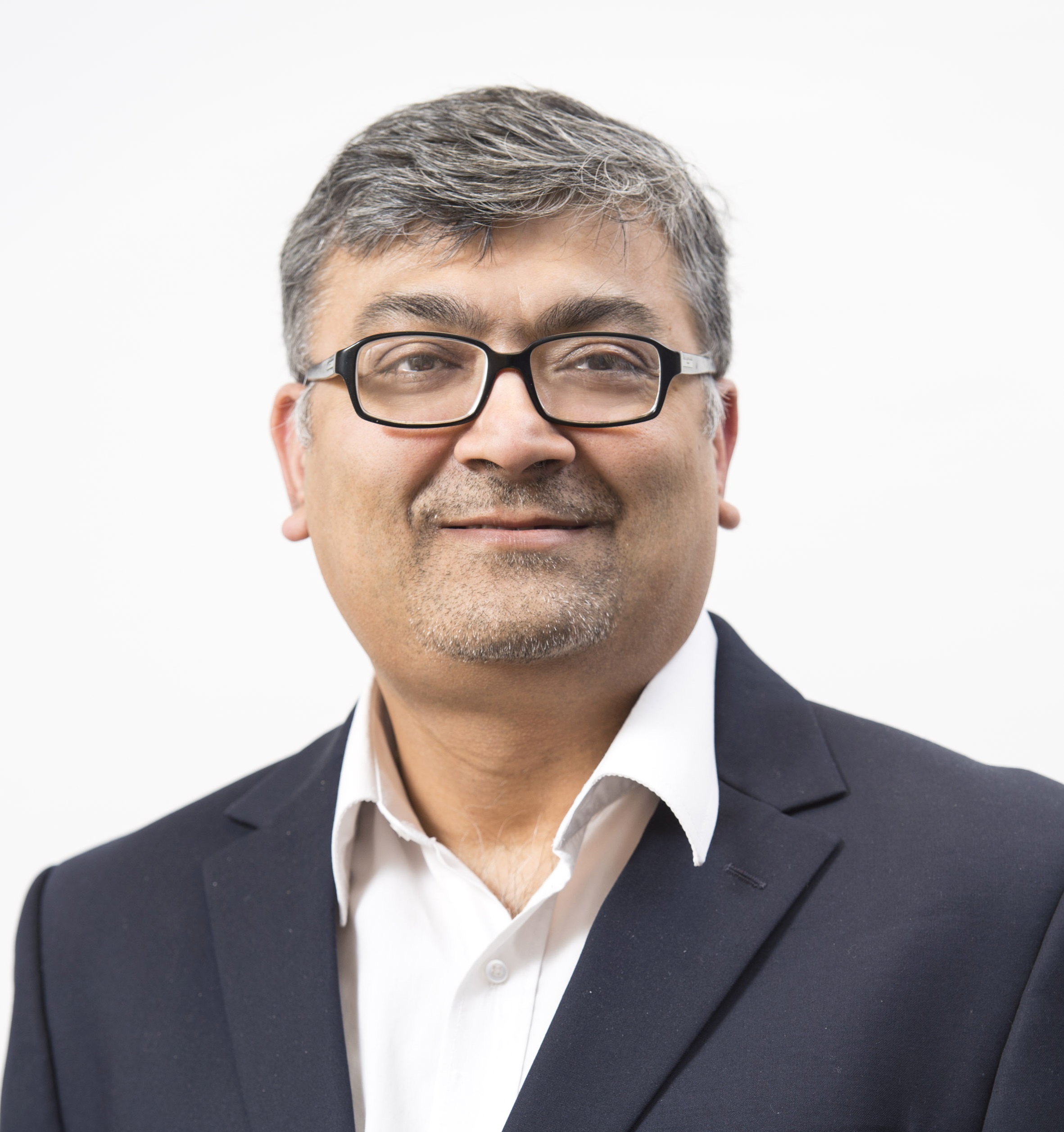 